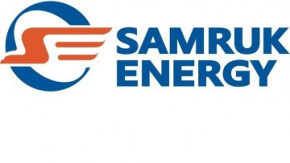 АНАЛИЗ РЫНКА ЭЛЕКТРОЭНЕРГЕТИЧЕСКОЙ ОТРАСЛИ КАЗАХСТАНАМАЙ 2022 ГОДАПодготовлен: Департаментом «Развитие Рынка и Продажи» Контактные данные: 8 (7172) 69-23-39 Июнь 2022 годаПроизводство электрической энергии в ЕЭС КазахстанаПо данным Системного оператора электростанциями РК в январе-мае 2022 года было выработано 48 108,4 млн. кВтч электроэнергии, что на 692,7 млн. кВтч или на 1,4% меньше аналогичного периода 2021 года. Уменьшение выработки наблюдалось по Северной зоне ЕЭС Казахстана.млн. кВтч1.1 Производство электроэнергии по областям РКВ январе-мае 2022 года по сравнению с аналогичным периодом 2021 года производство электроэнергии значительно увеличилось в Акмолинской, Алматинской, Атырауской, Жамбылской, Западно-Казахстанской, Костанайской и Мангистауской областях. Резкое увеличение производства электроэнергии в Жамбылской области на 563,9 млн кВтч. или на 46,8% связано с включением дополнительно двух блоков на Жамбылской ГРЭС в целях покрытия дефицита электроэнергии в Южной зоне. В то же время, уменьшение производства электроэнергии наблюдалось в Актюбинской, Восточно-Казахстанской, Карагандинской, Кызылординской, Павлодарской, Северо-Казахстанской и Туркестанской областях.млн. кВтч1.2 Производство электроэнергии энергопроизводящими организациямиАО «Самрук-Энерго»Объем производства электроэнергии энергопроизводящими организациями АО «Самрук-Энерго» за январь-май 2022 года составил 12 248,1 млн. кВтч. Снижение выработки электроэнергии в сравнении с показателями аналогичного периода 2021 года составило 464,0 млн. кВтч или 3,1%. Снижение наблюдается на АО «АлЭС», АО «Экибастузская ГРЭС-2», АО «Шардаринская ГЭС» и ТОО «Samruk-Green Energy».млн. кВтч1.3 Доли энергохолдингов и крупных энергопроизводящих организаций в выработке электроэнергии Казахстана Как видно из представленного ниже графика доля компании АО «Самрук-Энерго» на рынке электрической энергии Казахстана остается лидирующей и составляет 30,7%.Потребление электрической энергии в ЕЭС КазахстанаВ январе-мае 2022г. по сравнению с январем-маем 2021 года индекс промышленного производства (далее ИПП) составил 104,4%. Увеличение объемов производства зафиксировано в 15 регионах республики, снижение наблюдается в Кызылординской и Павлодарской областях.Изменение объемов промышленной продукции по регионамв % к соответствующему периоду предыдущего года, прирост +, снижение –В городе Алматы за счет роста производства безалкогольных напитков, лекарств, строительных растворов, мебели, легковых и грузовых автомобилей ИПП составил 112,7%.В Акмолинской области за счет увеличения добычи золотосодержащих руд, медных концентратов, производства золота в сплаве доре, урана природного ИПП составил 109%.В Атырауской области ИПП составил 108,7% за счет увеличения добычи сырой нефти, производства бензина, дизельного топлива, углеводородных сжиженных газов.В Жамбылской области за счет роста добычи медных и золотосодержащих руд, известняка и гипса, производства колбасных изделий, дизельного топлива, топочного мазута, фосфора, золота в сплаве доре ИПП составил 108%.В городе Шымкент за счет увеличения производства лекарств, топочного мазута, дизельного топлива, бензина, керосина, портландцемента ИПП составил 107,9%.В Восточно-Казахстанской области ИПП составил 107,8% за счет роста добычи медных концентратов, медных, золотосодержащих и медно-цинковых руд, производства рафинированной меди, аффинированного золота и серебра, золота в сплаве доре.В Алматинской области ИПП составил 105% за счет увеличения производства безалкогольных напитков, пива, шоколада, сигарет, готовых кормов для животных, товарного бетона, цемента, лекарств, прутков и стержней горячекатаных из стали.В городе Нур-Султан ИПП составил 103,1% за счет роста производства аффинированного золота, безалкогольных напитков, товарного бетона, упаковочных изделий из пластмасс.В Западно-Казахстанской ИПП составил 102,4% за счет роста добычи газового конденсата, производства труб из пластмасс, бесшовных труб из стали, товарного бетона.В Костанайской области ИПП составил 102,3% за счет увеличения добычи алюминиевых руд, железорудных окатышей, медных концентратов, производства муки, отрубей, готовых кормов для животных, прутков и стержней горячекатаных из стали, тракторов, комбайнов, грузовых и легковых автомобилей.В Карагандинской области рост ИПП составил 102,1% за счет увеличения добычи медных и свинцово-цинковых руд, производства аффинированного золота, черновой меди, медной проволоки, электрических проводов.В Северо-Казахстанской области за счет роста производства муки, сливочного масла, сыра, спирта питьевого, мешков и пакетов упаковочных, товарного бетона, тракторов ИПП составил 101,8%.В Актюбинской области ИПП составил 101,4% за счет роста добычи сырой нефти, медных, железных, золотосодержащих и хромовых руд, производства прутков и стержней горячекатаных из стали. В Мангистауской области ИПП составил 100,9% за счет увеличения производства аммиака, азотной кислоты, портландцемента, услуг по добыче нефти и газа.В Туркестанской области за счет роста добычи золотосодержащих концентратов, производства сыров, колбасных изделий, хлопка, труб из пластмасс, золота в сплаве доре, керамических кирпичей ИПП составил 100,2%.В Павлодарской области ИПП составил 99,2% за счет снижения добычи медных руд и концентратов, производства бензина, дизельного топлива, феррохрома, электроэнергии.В Кызылординской области ИПП составил 96,1% за счет сокращения добычи сырой нефти, производства риса, портландцемента, углеводородных сжиженных газов.2.1 Потребление электрической энергии по зонам и областямПо данным Системного оператора, в январе-мае 2022 года наблюдалось увеличение в динамике потребления электрической энергии республики в сравнении с аналогичными показателями 2021 года на 46,0 млн. кВтч или на 0,1%. Так, в западной и южной зонах республики потребление увеличилось на 6,2% и на 1,7% соответственно.млн. кВтч2.2 Потребление электроэнергии потребителями энергохолдингов и крупных энергопроизводящих организацийЗа январь-май 2022 года наблюдается снижение электропотребления потребителями энергохолдингов и крупных энергопроизводящих организаций.млн. кВтчВ январе-мае 2022 года наблюдается рост потребления электроэнергии компаниями АО «Самрук-Энерго» на 36,6 млн. кВтч или на 1,1% в сравнении с аналогичными показателями 2021 год.млн. кВтч2.3 Электропотребление крупными потребителями КазахстанаЗа январь-май 2022 года по отношению к аналогичному периоду 2021 года потребление электроэнергии по крупным потребителям увеличилось на 73,2 млн. кВтч или на 0,5%. млн. кВтчЭкспорт-импорт электрической энергииВ целях балансирования производства-потребления электроэнергии в январе-мае 2022 года экспорт в РФ составил 408,6 млн. кВтч, импорт из РФ 513,0 млн. кВтч.В том числе экспорт АО «KEGOC» в РФ 389,8 млн. кВтч, импорт электроэнергии за отчетный период в объеме 435,3 млн. кВтч.млн. кВтчУгольПо информации Бюро национальной статистики, в Казахстане в январе-мае 
2022 года добыто 47 436,9 тыс. тонн каменного угля, что на 6,7 % больше чем за аналогичный период 2021 года (44 447,8 тыс. тонн).тыс. тоннВ январе-мае 2022 года ТОО «Богатырь Комир» добыто 18 945,4 тыс. тонн, что на 4% больше, чем за соответствующий период 2021 года (18 876,1 тыс. тонн). Реализованный объем угля в январе-мае 2022 года составил 18 873,2 тыс. тонн, из них на внутренний рынок РК 14 497,2 тыс. тонн, что на 8,6 % меньше, чем за аналогичный период 2021 года (15 856,8 тыс. тонн) и на экспорт (РФ) – 4 376,0 тыс. тонн, что на 34,8% больше, чем за соответствующий период 2021 года (3 245,6 тыс. тонн).По показателям за январь-май 2022 года в сравнении с аналогичными показателями в 2021 году в ТОО «Богатырь Комир» наблюдается снижение реализации угля на 229,1 тыс. тонн или на 1,2%.        тыс. тоннВозобновляемые источники энергииПоказатели ВИЭ в РКПо данным Системного оператора объем производства электроэнергии объектами по использованию ВИЭ (СЭС, ВЭС, БГС, малые ГЭС) РК за январь-май 2022 года составил 1 898,1 млн. кВтч. В сравнении с январем-маем 2021 года (1 584,8 млн. кВтч) прирост составил 313,3 млн кВтч или 19,8%. Повышение производства электроэнергии наблюдается на ВЭС, СЭС и малых ГЭС по сравнению с аналогичным периодом 2021 года, в то время как объем выработки БГУ снизился по сравнению с прошлым годом.Всего по данным Министерства энергетики РК на май 2022 года в Казахстане действует 136 объектов ВИЭ:- 40 объектов ветровых электростанций мощностью – 684 МВт;- 51 объектов солнечных электростанций мощностью – 1093 МВт;- 40 объектов гидроэлектростанций мощностью – 280 МВт;- 5 объектов Биоэлектростанций мощностью – 8 МВт.С начала года введено в эксплуатацию 3 объекта суммарной мощностью 55 МВт (2 СЭС):- СЭС ТОО «АлматыЭнергоПроджект»;- СЭС «Айша» ТОО «AEC Asa»;- СЭС «Макпал» ТОО «Инженерная Арена».По данным Министерства энергетики РК до конца 2022 года планируется ввести в эксплуатацию 10 объектов суммарной мощностью 290,6 МВт.млн. кВтчРоль АО «Самрук-Энерго» в производстве чистой электроэнергииВыработка электроэнергии объектами ВИЭ АО «Самрук-Энерго» (СЭС, ВЭС и малые ГЭС) за январь-май 2022 года составила 144,6 млн. кВтч, что на 10,5% выше по сравнению с аналогичным периодом 2021 года (130,9 млн. кВтч). Доля электроэнергии ВИЭ АО «Самрук-Энерго» в январе-мае 2022 года составила 7,6% от объема вырабатываемой объектами ВИЭ электроэнергии в РК, в то время как в январе-мае 2021 года данный показатель составил 8,3%. Снижение доли ВИЭ АО «Самрук-Энерго» в выработке ВИЭ РК в 2022 году связано с ростом выработки электроэнергии ВИЭ в РК, а также снижением выработки на ТОО «Samruk-Green Energy» ВЭС Шелек 5МВт.млн. кВтчМеждународное отношения5.1 Статус формирования Общего электроэнергетического рынка Евразийского экономического союзаОбщий электроэнергетический рынок Евразийского экономического союза планируется сформировать путем интеграции национальных рынков электроэнергии Армении, Белоруссии, Казахстана, Кыргызстана и России. Государства-члены ЕАЭС проводят поэтапное формирование общего электроэнергетического рынка Союза на основе параллельно работающих электроэнергетических систем с учетом приоритетного обеспечения электрической энергией внутренних потребителей государств-членов.При этом будет соблюден баланс экономических интересов производителей и потребителей электрической энергии, а также других субъектов ОЭР ЕАЭС.29 мая 2019 года в рамках празднования пятилетия подписания Договора Высшим советом подписан международный договор о формировании общего электроэнергетического рынка Союза в форме Протокола о внесении изменений в Договор о Евразийском экономическом союзе от 29 мая 2014 года (в части формирования общего электроэнергетического рынка Евразийского экономического союза).Кроме этого в соответствии с пунктом 42 вышеуказанного международного договора 20 декабря 2019 года Высшим советом принято Решение № 31 «О плане мероприятий, направленных на формирование общего электроэнергетического рынка Евразийского экономического союза», устанавливающего в том числе сроки утверждения и вступления в силу правил функционирования общего электроэнергетического рынка Союза, а также других актов, предусмотренных указанным Протоколом.Справочно:Протокол определяет правовые основы и принципы формирования, функционирования и развития ОЭР, устанавливает сферы, которые будут урегулированы правилами функционирования ОЭР, а также наделяет полномочиями Межправсовета и Совет Комиссии по утверждению актов, регулирующих ОЭР.В 2022 году проведено одно заседание Консультативного комитета по электроэнергетике при Коллегии ЕЭК (17-е заседание 19 января), 10 заседаний Подкомитета по формированию ОЭР ЕАЭС Консультативного комитета по электроэнергетике при Коллегии ЕЭК (79-е заседание 13-14 января, 80-е заседание 26-27 января, 81-е заседание 11 февраля, 82-е заседание 25 февраля, 83-е заседание 17-18 марта, 84-е заседание 31 марта, 85-е заседание 8 апреля, 86-е заседание 15 апреля, 87-е заседание 26 апреля, 88-е заседание 17-18 мая), а также 4 марта 2022 года принято участие в рабочем совещании казахстанской и российской сторон о порядке регистрации свободных двусторонних договоров при взаимной торговле электрической энергией на общем электроэнергетическом рынке Евразийского экономического союза. В ходе заседаний обсуждены:- тайминг процессов на ОЭР союза;- возможность установления цен (тарифов) на услуги по торговой и внеторговой межгосударственной передаче электрической энергии (мощности) на планируемый год, сроках опубликования этих цен (тарифов) и сроках информирования о скорректированных ценах (тарифах) в течение года;- сокращение (обнуление) почасовых объемов поставок по срочным контрактам при выявлении технической нереализуемости сальдо-перетоков электрической энергии через межгосударственные сечения (внутренние сечения).На 17-ом заседании рассмотрены следующие вопросы: О несогласованных положениях проекта правил взаимной торговли электрической энергией на общем электроэнергетическом рынке Союза (далее – правила взаимной торговли), в том числе:определение понятия «коммерческий учет электрической энергии»;исключение (сохранение) из проекта правил взаимной торговли положения о необходимости компенсации поставщиками и покупателями на внутреннем оптовом электроэнергетическом рынке в соответствии с законодательством соответствующего государства-члена отклонений фактических почасовых объемов производства и потребления (поставки) субъектов внутренних оптовых электроэнергетических рынков от плановых значений, определенных в том числе с учетом сделок на общем электроэнергетическом рынке Евразийского экономического союза (пункт 8 проекта правил взаимной торговли);порядок регистрации свободных двусторонних договоров (предложение РФ) (пункты 38, 40, 41 проекта правил взаимной торговли);исключение (сохранение) из проекта правил взаимной торговли положения о внешнем балансировании в качестве одной из составляющих величины почасовых отклонений сальдо-перетоков электрической энергии в межгосударственном сечении для каждого часа расчетного периода (пункты 89, 90 проекта правил взаимной торговли);исключение пункта 93, содержащего принцип равенства цены как на покупку, так и на продажу электроэнергии в пределах допустимого диапазона, установленного в соглашениях о параллельной работе, при наличии пункта 94 проекта правил взаимной торговли (предложение российской стороны).О несогласованных положениях проекта правил доступа к услугам по межгосударственной передаче электрической энергии (мощности) в рамках Евразийского экономического союза (далее – правила доступа), в том числе:уточнение условия «наличие у лица, обратившегося за заключением такого договора, невыполненных обязательств об оплате услуги по внеторговой межгосударственной передаче электрической энергии (мощности)», при котором организация, уполномоченная на внеторговую межгосударственную передачу, вправе отказаться от заключения договора внеторговой межгосударственной передачи фразой «в отношении объемов, не вызывающих разногласие сторон, по ранее заключенным договорам» (пункт 17 проекта правил доступа);исключение (сохранение) из проекта правил доступа положения о том, что межгосударственная передача электрической энергии (мощности) в интересах субъектов электроэнергетики третьих государств (поставки в третьи государства и между третьими государствами, передача из одной части третьего государства в другую его часть) регулируется в соответствии с пунктом 2 Протокола об общем электроэнергетическом рынке Союза (пункт 34 проекта правил доступа).Работа по формированию общего электроэнергетического рынка Евразийского экономического союза продолжается. 5.2 Обзор СМИ в странах СНГ(по информации с сайта Исполнительного комитета ЭЭС СНГ)КАЗАХСТАНМажилис Казахстана одобрил законопроект по вопросам энергосбереженияДепутаты Мажилиса Парламента Республики Казахстан одобрили во втором чтении законопроект «О внесении изменений и дополнений в некоторые законодательные акты Республики Казахстан по вопросам энергосбережения и повышения энергоэффективности».Основной целью законопроекта является достижение конечного результата проводимой политики в области энергосбережения и повышения энергоэффективности по снижению энергоемкости внутреннего валового продукта.Как говорится в заключении комитета по вопросам экологии и природопользованию, законопроектом предусматривается совершенствование системы энергоаудита путем передачи государственной функции по аттестации энергоаудиторов в конкурентную среду, расширения предпринимательской деятельности в сфере энергоаудита и введения новых видов энергетического аудита «экспресс-энергоаудит» и «целевой энергоаудит», который имеет добровольный характер.Субъекты государственного энергетического реестра смогут проходить экспресс-энергоаудит взамен обязательного в случае внедрения системы энергетического менеджмента, наличия предыдущего заключения энергоаудита и обеспечения снижения годового энергопотребления не менее чем на 5%.Ряд поправок законопроекта направлен на внедрение профилактического контроля без посещения субъектов с целью предоставления возможности субъектам самостоятельного устранения нарушений.В ходе работы над законопроектом ко второму чтению депутатами внесены поправки, направленные на:- сохранение норм по мониторингу потребления воды субъектами государственного энергетического реестра;- расширение перечня субъектов государственного энергетического реестра;- смягчение условий проведения экспресс-энергоаудита взамен обязательного;- уточнение порядка проведения профилактического контроля без посещения субъектов контроля;- уточнение порядка уведомления в области энергосбережения и повышения энергоэффективности;- введение отдельной статьи, предусматривающей установление прав и обязанностей энергоаудитора.Отдельным блоком депутатами внесены поправки в Законы Республики Казахстан «Об электроэнергетике» и «О естественных монополиях», направленные на законодательное закрепление механизма перевода тепловых электрических станций (далее – ТЭЦ) городов республиканского значения на альтернативные источники энергии, а именно газ, и покрытие дефицита электроэнергии.КЫРГЫЗСТАНИнформация о ходе строительства CASA-1000 в КыргызстанеВ рамках реализации проекта CASA-1000 в Кыргызстане идет строительство ЛЭП 500 кВ.В общей сложности в Кыргызстане будет проложено 455,6 километров ЛЭП от ячейки 500 кВ, которая будет построена специально для этой ЛЭП на подстанции 500 кВ «Датка», от которой линия протянется через Джалал-Абадскую, Ошскую и Баткенскую области до границы с Таджикистаном.Строительство подъездных путей к местам строительства опор выполнено к 955 опорам (76%), рытье котлованов под опоры – 897 (72%), армирование и заливка бетона – 742 (59%), монтаж опор – 436 (35%). Всего по проекту будет построено 1241 опор.В настоящее время активная работа ведется в Баткенской, Ошской и Джалал-Абадской областях. В работе задействованы 84 единицы спецтехники и спецмашин, 44 единицы автотранспортных средств и 230 работников, из которых около 70% — местные жители.Для мобилизации специалистов для возведения инфраструктурных объектов в указанных трех областях созданы 6 строительных баз.Справка: CASA-1000 призван связать энергетические системы Центральной Азии с Южной Азией — Кыргызстан, Таджикистан с Афганистаном и Пакистаном и выработать механизмы для торговли электроэнергией в соответствии с международными стандартами.Страны ЕАЭС обсуждают проект энергокоридора из России в Кыргызстан через территорию КазахстанаСтраны Евразийского экономического союза (ЕАЭС) обсуждают возможность строительства энергокоридора – линии постоянного тока из России в Кыргызстан через территорию Казахстана. Об этом в ходе Евразийского экономического форума сообщил министр энергетики России Николай Шульгинов.Общий энергетический рынок ЕАЭС Армения, Беларусь, Казахстан, Кыргызстан и Россия планируют сформировать к 1 января 2025 года путем интеграции национальных энергетических рынков. Одним из условий данного процесса является соблюдение баланса между экономическими интересами производителей и потребителей.На сегодняшний день страны ЕАЭС самостоятельно формируют свой национальный энергетический баланс, основываясь на внутренних потребностях. Переход к единому рынку позволит энергосистемам работать, дополняя друг друга.УЗБЕКИСТАНУзбекистан перейдет на дифференцированные тарифы в энергоснабжении В Узбекистане введут социальные нормы потребления электроэнергии и природного газа. По словам замминистра энергетики, эти нормы охватят большинство бытовых потребителей. Большинство бытовых потребителей в Узбекистане используют энергоснабжение, не превышающее ожидаемую социальную норму. В мае 2020 года правительство Узбекистана утвердило внедрение с 2022 года дифференцированных тарифов на электрическую энергию для населения по времени суток, рабочим/выходным дням. Дифференцированные тарифы на электроэнергию используются во многих странах. Они позволяют внедрить гибкую схему тарифообразования и, соответственно, оплаты за потребление электроэнергии. Потребитель получает право заключать договоры либо по тарифу, дифференцированному по времени суток (когда, как правило, ночью электроэнергия дешевле), либо по тарифу единой ставки (то есть одинаковая цена электроэнергии в течение суток). Кроме того, используется тариф, дифференцированный по объемам потребления (с использованием базовой нормы). Ранее также сообщалось, что согласно госпрограмме на 2022 год, подготовка к энергетической реформе должна начаться в этом году.В Узбекистане планируют ввести соцнормы потребления газа и электроэнергииМинфин, Минэнерго и Минэкономразвития Узбекистана анонсировали предстоящую реформу рынка энергоресурсов, которая предусматривает введение в республике социальных норм потребления газа и электроэнергии. Сообщение об этом размещено на сайтах указанных ведомств.«Под социальной нормой потребления энергии понимается определенное количество энергии, оплачиваемое населением по льготному тарифу. То есть энергия продается по относительно низкой (льготной) цене до определенной нормы, а свыше этой нормы продается по рыночным ценам», — говорится в сообщении. Проект соответствующего документа в ближайшее время вынесут на всенародное обсуждение.«Реформы в энергетике заложат основу для установления тарифов на природный газ и электроэнергию на принципах социальной справедливости, а также для обеспечения непрерывности и расширения энергоснабжения населения и предпринимателей», — подчеркивается в сообщении.В Юнусабадском районе Ташкента с января 2019 года в качестве эксперимента вводилась базовая норма потребления электроэнергии, которая составляла — 300 кВт·ч в месяц на одного абонента. При превышении этой нормы применялся коэффициент 1,2. В связи с начавшейся пандемией коронавируса эксперимент прекратили.Минэнерго Республики Узбекистан: В Самаркандской области запущена солнечная фотоэлектрическая станция промышленного масштабаКрупная солнечная фотоэлектрическая станция мощностью 100 мегаватт, построенная в Нурабадском районе Самаркандской области 24 мая начала подавать электроэнергию в единственную энергосистему Узбекистана.Электростанция будет вырабатывать 260 млн кВт·ч электроэнергии в год и обеспечивать электроэнергией более 80 тысяч домов.Кроме того, ввод станции позволит сэкономить 78 миллионов кубометров природного газа в год и предотвратит выброс в атмосферу 100 тысяч тонн вредных выбросов. При таком количестве сэкономленного газа можно обеспечить природным газом все существующие домохозяйства страны в течение 10 дней.Примечательно, что в то время как на строительстве было занято 400 рабочих, после ввода в эксплуатацию, на станции создано 25 новых рабочих мест.Проект стоимостью 100 миллионов долларов был реализован за счет прямых инвестиций французской компанией Total Eren.Следует отметить, что данная станция является второй по величине солнечной фотоэлектрической станцией в истории Узбекистана по выработке электроэнергии из возобновляемых источников энергии, а первая аналогичная солнечная фотоэлектрическая станция была запущена в августе 2021 года в Карманинском районе Навоийской области.Напомним, данный инвестиционный проект реализован в соответствии с Постановлением Президента Республики Узбекистан №ПП-4712 от 13 мая 2020 года.Для справки: к концу 2023 года в Каттакурганском районе Самаркандской области эмиратская компания Masdar запустит вторую по величине в регионе солнечную фотоэлектрическую станцию мощностью 220 мегаватт.РЕСПУБЛИКА МОЛДОВАМолдавия будет закупать в мае 30% электроэнергии у «Укргидроэнерго», остальные объемы — у Молдавской ГРЭС «Интер РАО»Молдавия намерена закупать в мае 30% необходимой электроэнергии у компании «Укргидроэнерго», остальные объемы продолжит поставлять принадлежащая российской ПАО «Интер РАО» тепловая электростанция ЗАО «Молдавская ГРЭС» (Приднестровье).АО «Энергоком» подписала контракт с компанией «Укргидроэнерго» о закупке 30% от необходимой электроэнергии в мае».РОССИЯПравительство РФ утвердило дополнительные критерии территориальных сетевых организаций для повышения надёжности электроснабженияПредседатель Правительства РФ Михаил Мишустин подписал разработанное Минэнерго постановление об установлении дополнительных критериев для территориальных сетевых организаций (ТСО), что будет способствовать повышению качества электроснабжения потребителей. Соответствующий документ размещен на официальном портале правовой информации. Владимир Путин в конце прошлого года поручил Минэнерго усилить работу по консолидации ТСО. Глава государства подчеркивал, что необходимо повысить ответственность таких компаний за обеспечение надёжности энергоснабжения потребителей, в том числе путем пересмотра критериев отнесения владельцев сетей к ТСО. Принятое постановление уточняет критерии отнесения владельцев электросетей к ТСО, увеличены такие параметры как протяжённость сетей и трансформаторная мощность оборудования. Применение новых критериев позволит постепенно лишить неэффективные ТСО этого статуса. Из 1683 ТСО, зарегистрированных в России сегодня, 54% не имеют инвестиционных программ развития. Такие ТСО недостаточно укомплектованы аварийным запасом, у них повышенный уровень износа оборудования, они направляют на капитальные вложения не более 12% финансовых ресурсов, фактически проводят политику краткосрочного планирования и неэффективной эксплуатации распределительного сетевого комплекса. При этом они наравне с другими ТСО, у которых есть инвестпрограммы развития, подлежат тарифному регулированию и «забирают» часть финансовых ресурсов. Таким образом, эти организации создают необоснованную тарифную нагрузку для всех групп потребителей электроэнергии.  Кроме того, отмечается неоптимальное распределение ресурсов, связанных с эксплуатацией, поддержанием и развитием электросетей. Зачастую происходит дублирование операционных издержек на работу электросетевой инфраструктуры (например, на содержание ремонтного персонала и диспетчеризацию) и инвестзатрат (на строительство новых подстанций).За 4 месяца электропотребление в РФ увеличилось на 2,2%С начала 2022 года выработка электроэнергии в России в целом составила 407,1 млрд кВт·ч, что на 2,2% больше объема выработки в январе – апреле 2021 года. Выработка электроэнергии в ЕЭС России за четыре месяца 2022 года составила 400,9 млрд кВт·ч, что так же на 2,2% больше показателя аналогичного периода прошлого года.Основную нагрузку по обеспечению спроса на электроэнергию в ЕЭС России в течение четырех месяцев 2022 года несли ТЭС, выработка которых составила 233,9 млрд кВт·ч, что на 2,6% больше, чем в январе – апреле 2021 года. Выработка ГЭС за тот же период составила 62,9 млрд кВт·ч (на 1,6% меньше, чем за первые четыре месяца 2021 года), выработка АЭС – 77,5 млрд кВт·ч (на 3,1% больше, чем в аналогичном периоде 2021 года), выработка электростанций промышленных предприятий – 23,8 млрд кВт·ч (на 1,4% больше показателя января – апреля 2021 года).Минск и Москва завершили подготовку проекта договора об объединенном рынке электроэнергииМинистерства энергетики Белоруссии и России завершили подготовку проекта межгосударственного договора о формировании объединенного рынка электроэнергии. Подготовлен проект межгосударственного договора о формировании объединенного рынка электрической энергии. Он уже имеет законченный вид и будет направлен на проведение внутригосударственных процедур.ДЩоговором будут закреплены правовые основы формирования и функционирования объединенного рынка электроэнергии Союзного государства, определены полномочия органов государственного управления и инфраструктурных организаций двух стран, а также субъектный состав рынка. На завершающем этапе находится подготовка проекта правил функционирования объединенного рынка электроэнергии.Формирование такого рынка будет проходить в три этапа. Планируется, что с 1 января 2024 года торговля электроэнергией на общем рынке будет вестись через уполномоченных субъектов хозяйствования - по одному с каждой стороны. С 2025 года работа объединенного рынка электроэнергии Союзного государства будет синхронизирована с работой рынка электроэнергии Евразийского экономического союза. С 2027 года предусматривается более глубокая интеграция, которая предполагает расширение субъектного состава рынка.Ветряные и солнечные электростанции в России за четыре месяца нарастили выработку на 61,9%Ветряные электростанции в апреле нарастили выработку на 121,6%, а в январе - апреле - на 88,2%.Ветряные и солнечные электростанции в России в январе-апреле 2022 года увеличили выработку на 61,9% по сравнению с показателем за аналогичный период 2021 года, до 2,77 млрд кВт·ч. Суммарная выработка ВИЭ (ВЭС и СЭС) в ЕЭС России в апреле 2022 года составила 766,2 млн кВт·ч, что на 66,6% больше, чем в апреле 2021 года, за четыре месяца – 2770,4 млн кВт·ч, что на 61,9% больше, чем за такой же период 2021 года.При этом в общей структуре выработки электроэнергии ВИЭ-генерация заняла 0,8% общего производства в апреле и 0,7% за четыре месяца 2022 года.В частности, ветряные электростанции в апреле нарастили выработку на 121,6%, а в январе-апреле - на 88,2%. Производство на СЭС возросло на 12,2% и 12,8% соответственно.ТАДЖИКИСТАНТаджикистан и Россия обсудили вопросы энергетического сотрудничестваДвустороннее сотрудничество в области энергетики стало темой беседы, которую провели вице-премьер Правительства Таджикистана Усмонали Усмонзода и министр энергетики России Николай Шульгинов, находящийся в Душанбе с рабочим визитом.Стороны обсудили вопрос участия России в Координационном Электроэнергетическом Совете стран Центральной Азии в качестве полноправного члена.Кроме того, Министр энергетики и водных ресурсов Таджикистана Далер Джума обсудил Шульгиновым работу совместного предприятия ОАО «Сангтудинская ГЭС-1» и вопросы, касающиеся безаварийного функционирования энергосистем в Центральной Азии.Таджикистан и Всемирный банк подписали Соглашение по второй фазе реабилитации Нурекской ГЭСТаджикистан и Всемирный банк подписали Соглашение о финансировании Проекта реабилитации Нурекской ГЭС, Фаза II, стоимостью $65 млн (на грантовой основе).Документ 18 мая был подписан министром финансов Файзиддином Каххорзода, председателем ОАХК «Барки Точик» Махмадумаром Асозода и постоянным представителем Всемирного банка в Таджикистане Озаном Севимли.Напомним, что выделение этих средств в конце декабря прошлого года одобрил Совет директоров Всемирного банка.Первая фаза проекта реабилитации Нурекской ГЭС, финансируемая Всемирным банком ($225,7 млн), Азиатским банком инфраструктурных инвестиций (АБИИ) ($60 млн) и Евразийским банком развития (ЕАБР) ($40 млн), была запущена в марте 2019 года.В рамках ее реализации (2019-2023 гг.) предусмотрена замена трех из девяти гидроагрегатов и ключевых инфраструктурных компонентов электростанции, замена шести автотрансформаторов, которые используются для передачи выработанной электроэнергии. Также в первой фазе предусмотрено повышение безопасности плотины с целью защиты объекта от сейсмической опасности и наводнений, а также техническая помощь для укрепления операционного, технического и финансового потенциала по управлению энергетической компании ОАХК «Барки точик».В рамках второй фазы проекта (до 2028 года) будут реабилитированы остальные шесть гидроагрегатов, Нурекский мост, электростанция и другие ключевые строения ГЭС.В целом на сегодняшний день для финансирования первой фазы проекта привлечено $326,9 млн, в том числе $169,1 млн в виде кредитов и $57,8 млн в виде грантов Всемирного банка.Ожидается, что этот проект будет способствовать повышению надежности электроснабжения и расширению масштабов экспорта «зеленой» электроэнергии из Таджикистана.Нурекская ГЭС обеспечивает около 50% общего годового спроса на энергию в Таджикистане и поставляет большую часть энергии на экспорт. Из-за технических проблем первоначальная установленная мощность электростанции с 3,000 МВт снизилась до 2,320 МВт за последние четыре десятилетия. В настоящее время объект проходит первую капитальную реконструкцию с момента его ввода в эксплуатацию в 1972–1979 годах.После завершения реабилитации мощность ГЭС увеличится до 3,214 МВт, что обеспечит улучшение электроснабжения в холодные зимние месяцы и принесет столь необходимые доходы от расширения экспорта электроэнергии в летние месяцы.№ п/пЗонаТип генерацииЯнварь-майЯнварь-майΔ, млн. кВтчΔ, %№ п/пЗонаТип генерации2021г2022гΔ, млн. кВтчΔ, %КазахстанВсего 48 801,148 108,4-692,7-1,4%КазахстанТЭС39 272,938 150,5-1122,4-2,9%КазахстанГТЭС4 382,94 812,2429,39,8%КазахстанГЭС3 823,23 591,5-231,7-6,1%КазахстанВЭС688,7912,0223,332,4%КазахстанСЭС632,0642,210,21,6%КазахстанБГУ 1,40,0-1,4-100,0%1СевернаяВсего37 613,035 988,7-1 624,3-4,3%1СевернаяТЭС33 013,831 450,1-1 563,7-4,7%1СевернаяГТЭС1 278,51 274,2-4,3-0,3%1СевернаяГЭС2 760,92 518,5-242,4-8,8%1СевернаяВЭС335,0527,3192,357,4%1СевернаяСЭС223,4218,6-4,8-2,1%1СевернаяБГУ 1,40,0-1,4-100,0%2ЮжнаяВсего5 289,15 826,8537,710,2%2ЮжнаяТЭС3 470,33 945,6475,313,7%2ЮжнаяГТЭС1 062,31 073,010,71,0%2ЮжнаяГЭС132,0127,9-4,1-3,1%2ЮжнаяВЭС217,2258,040,818,8%2ЮжнаяСЭС407,3422,315,03,7%3ЗападнаяВсего5 899,06 292,9393,96,7%3ЗападнаяТЭС2 788,82 754,8-34,0-1,2%3ЗападнаяГТЭС2 972,43 410,1437,714,7%3ЗападнаяВЭС136,5126,7-9,8-7,2%3ЗападнаяСЭС1,31,30,00,0%№ п/пОбластьЯнварь-майЯнварь-майΔ, млн. кВтчΔ, %№ п/пОбласть2021г2022гΔ, млн. кВтчΔ, %1Акмолинская2 360,72 429,568,82,9%2Актюбинская1 637,41 592,2-45,2-2,8%3Алматинская3 000,23 011,611,40,4%4Атырауская2 908,43 132,7224,37,7%5Восточно-Казахстанская3 985,13 867,2-117,9-3,0%6Жамбылская1 203,71 767,6563,946,8%7Западно-Казахстанская1 008,31 089,280,98,0%8Карагандинская6 830,36 259,2-571,1-8,4%9Костанайская511,7574,362,612,2%10Кызылординская296,0278,9-17,1-5,8%11Мангистауская1 982,32 071,088,74,5%12Павлодарская20 938,920 538,9-400,0-1,9%13Северо-Казахстанская1 348,9727,4-621,5-46,1%14Туркестанская789,2768,7-20,5-2,6%Итого по РК48 801,148 108,4-692,7-1,4%№ п/пНаименование2021г2021г2022г 2022г Δ 2022/2021ггΔ 2022/2021гг№ п/пНаименованиеЯнварь-майдоля в РК, %Январь-майдоля в РК, %млн. кВтч%АО «Самрук-Энерго»15 212,431,2%14 748,430,7%-464,0-3,1%1 АО «АлЭС»2 332,64,8%2 286,84,8%-45,8-2,0%2ТОО «Экибастузская ГРЭС-1»9 076,918,6%9 246,719,2%169,81,9%3 АО «Экибастузская ГРЭС-2»3 168,46,5%2 607,45,4%-561,0-17,7%4 АО «Шардаринская ГЭС»267,70,5%205,10,4%-62,6-23,4%5АО «Мойнакская ГЭС»294,10,6%322,50,7%28,49,7%6ТОО «Samruk-Green Energy»9,10,0%8,60,0%-0,5-5,5%7ТОО «Первая ветровая электрическая станция»63,60,1%71,30,1%7,712,1%№ п/пНаименованиеЯнварь-майЯнварь-майΔ, 
млн. кВтчΔ, %№ п/пНаименование2021г2022гΔ, 
млн. кВтчΔ, %Казахстан47 820,947 774,946,00,1%1Северная зона31 543,530 952,2-591,3-1,9%2Западная зона 5 906,56 271,8365,36,2%3Южная зона10 371,010 550,9179,921,7%в т.ч. по областям1Акмолинская 4 461,14 571,3110,22,5%2Актюбинская 2 881,52 868,3-13,2-0,5%3Алматинская 5 180,75 287,7107,02,1%4Атырауская 2 708,42 884,3175,96,5%5Восточно-Казахстанская 4 047,04 465,7418,710,3%6Жамбылская 2 084,62 029,0-55,6-2,7%7Западно-Казахстанская1 049,61 198,6149,014,2%8Карагандинская 8 154,58 072,2-82,3-1,0%9Костанайская 2 059,62 078,018,40,9%10Кызылординская 835,0807,1-27,8-3,3%11Мангистауская 2 148,52 188,940,41,9%12Павлодарская 9 172,08 181,6-990,4-10,8%13Северо-Казахстанская767,7715,0-52,7-6,9%14Туркестанская2 270,72 426,9156,26,9%№ п/пНаименованиеЯнварь-майЯнварь-майΔ, млн. кВтчΔ, %№ п/пНаименование2021год2022 годΔ, млн. кВтчΔ, %Всего19 257,118 597,6-659,5-3,4%1.ERG6 441,86 319,2-122,7-1,9%2.ТОО «Корпорация Казахмыс»1 539,71 656,0116,37,6%3.ТОО «Казцинк»1 261,61 017,0-244,6-19,4%4.АО «Арселор Миттал Темиртау»1 577,41 565,4-12,0-0,8%5.ТОО «ККС»6 293,85 928,9-364,9-5,8%6.АО «ЦАЭК»2 757,12 809,952,91,9%7.Жамбылская ГРЭС2 534,22 417,4-116,8-4,6%8.Нефтегазовые предприятия1 002,5701,6-300,9-30,0% № п/пНаименованиеЯнварь-майЯнварь-майΔ, млн. кВтчΔ, % № п/пНаименование2021 год2022 годΔ, млн. кВтчΔ, %АО «Самрук-Энерго»3 359,23 395,836,61,1%1.ТОО «Богатырь-Комир»129,6132,73,12,4%2.АО «АлатауЖарык Компаниясы»415,0448,133,18%3.ТОО «АлматыЭнергоСбыт»2 814,62 815,00,40%№ п/пПотребительЯнварь-майЯнварь-майΔ, млн. кВтчΔ, %№ п/пПотребитель2021г2022гΔ, млн. кВтчΔ, %1АО «Арселор Миттал Темиртау»1 577,41 565,4-12,0-0,8%2АО АЗФ (Аксуйский) «ТНК Казхром»2 275,02 121,5-153,5-6,7%3ТОО «Kazakhmys Smelting» 500,3535,835,57,1%4ТОО «Казцинк»1 200,31 162,0-38,3-3,2%5АО «Соколовско-Сарбайское ГПО»691,2677,8-13,4-1,9%6ТОО «Корпорация Казахмыс» 542,5552,49,91,8%7АО АЗФ (Актюбинский) «ТНК Казхром»1 321,91 286,7-35,3-2,7%8РГП «Канал им. Сатпаева»86,0108,622,626,2%9ТОО «Казфосфат»767,9881,1113,214,7%10АО «НДФЗ» (входит в структуру ТОО Казфосфат)638,0743,5105,416,5%11ТОО «Таразский Металлургический завод»137,030,3-106,7-77,9%12АО «Усть-Каменогорский титано-магниевый комбинат»238,4313,675,131,5%13ТОО «Тенгизшевройл»785,5791,66,10,8%14АО «ПАЗ» (Павлодарский алюминиевый завод)393,6404,911,32,9%15АО «КЭЗ» (Казахстанский электролизный завод)1 579,01 567,5-11,5-0,7%16АО «KEGOC»2 236,62 134,6-102,0-4,6%ИтогоИтого14 332,814 40673,20,5%НаименованиеЯнварь-майЯнварь-майΔ, млн. кВтчΔ, %Наименование20212022Δ, млн. кВтчΔ, %Экспорт Казахстана-1 457,7-832,2625,5-42,9%в Россию-435,3-408,626,7-6,1%в ОЭС Центральной Азии-1 022,4-423,6598,8-58,6%Импорт Казахстана470,0514,144,19,4%из России470,0513,043,09,1%Сальдо-переток "+" дефицит,"-"избыток-987,7-318,1669,6-67,8%№ п/пОбластьЯнварь-майЯнварь-майΔ, тыс. тоннΔ, %№ п/пОбласть2021 год2022 годΔ, тыс. тоннΔ, %1Павлодарская27 658,8  29 248  1 589,25,7%2Карагандинская13 502  14 385,2   883,26,5%3Восточно-Казахстанская3 098,6  3 442,3   343,711,1%Всего по РК44 447,847 436,9  2 989,16,7%№ п/пОбластьЯнварь-майЯнварь-майΔ, тыс. тоннΔ, %2022/2021гг№ п/пОбласть2021г2022гΔ, тыс. тоннΔ, %2022/2021ггВсего на внутренний рынок РКВсего на внутренний рынок РК15 856,814 497,2-1 359,6-8,6%Всего на экспорт в РФВсего на экспорт в РФ3 245,64 376,01 130,434,8%№ п/п Наименование2021г2021г2022г2022гΔ, млн. кВтчΔ, %№ п/п НаименованиеЯнварь -майдоля в РК, %Январь - майдоля в РК, %Δ, млн. кВтчΔ, %1Выработка в РК48 801,1100%48 108,4100%-692,7-1,4%2Выработка ВИЭ в РК1 584,83,2%1 898,13,9%313,319,8%3Выработка ВИЭ, в т.ч. по зонам  доля в соответствующей зоне доля в соответствующей зоне доля в соответствующей зоне доля в соответствующей зоне доля в соответствующей зоне доля в соответствующей зоне Северная зона616,91,6%826,12,3%209,233,9% Южная зона830,115,7%944,016,2%113,913,7%Западная зона137,82,3%128,02,0%-9,8-7,1%4Выработка ВИЭ, в т.ч. по зонам доля в ВИЭ РК, %доля в ВИЭ РК, %доля в ВИЭ РК, %доля в ВИЭ РК, %доля в ВИЭ РК, %доля в ВИЭ РК, % Северная зона616,938,9%826,143,5%209,233,9% Южная зона830,152,4%944,049,7%113,913,7%Западная зона137,88,7%128,06,7%-9,8-7,1%5Выработка ВИЭ, в т.ч. по типам доля в ВИЭ РК, %доля в ВИЭ РК, %доля в ВИЭ РК, %доля в ВИЭ РК, %доля в ВИЭ РК, %доля в ВИЭ РК, %СЭС632,039,9%642,233,8%10,21,6%ВЭС688,743,5%912,048,0%223,332,4%Малые ГЭС262,716,6%343,918,1%81,230,9%БГУ1,40,1%0,0--1,4-№ п/пНаименование2021г2021г2022г2022гΔ, млн. кВтчΔ, %№ п/пНаименованиеЯнварь майдоля в РК, %Январь майдоля в РК, %Δ, млн. кВтчΔ, %ВИЭ С-Э, в том числе:130,98,3%144,67,6%13,710,5%1Каскад малых ГЭС АО «АлЭС» 43,7МВт58,23,7%64,73,4%6,511,2%2ТОО «Samruk-Green Energy» СЭС 2МВт + СЭС 1МВт1,90,1%2,00,1%0,15,3%3ТОО «Samruk-Green Energy» ВЭС Шелек 5МВт7,20,5%6,60,3%-0,6-8,3%4ТОО «Первая ветровая электрическая станция» ВЭС 45 МВт63,64,0%71,33,8%7,712,1%